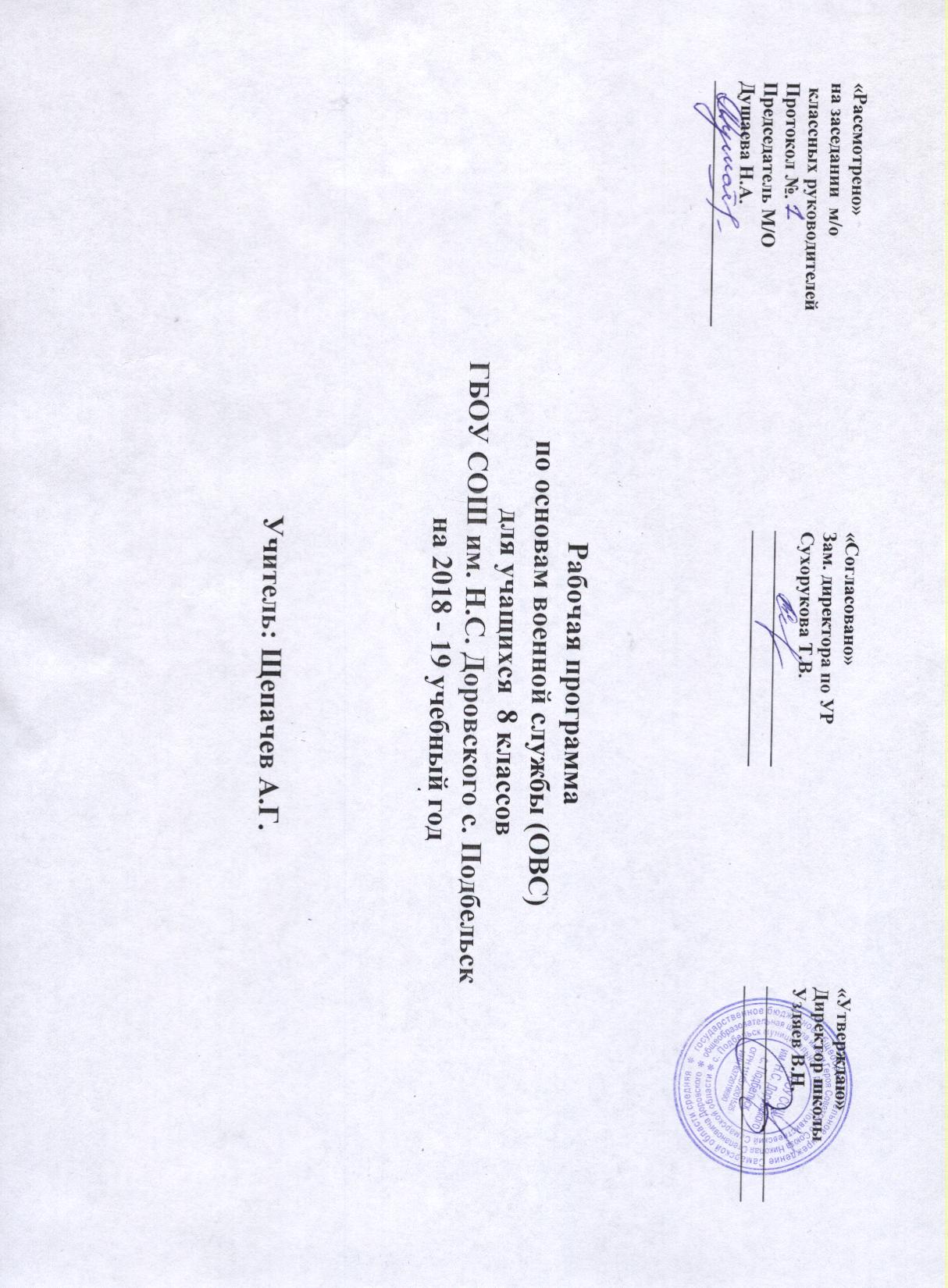 Рабочая программа по основам военной службы Пояснительная запискаРабочая программа по ОВС для учащихся 8 класса составлена на основе общевоинских уставов Вооружённых Сил Российской Федерации, учебника сержанта мотострелковых подразделений Ленинград 1978, сборника нормативов по боевой подготовки сухопутных войск книга 1. Москва 1984 г., наставления по физической подготовки в Вооружённых Силах РФ ( приказ министра обороны РФ от 21.04.09 №200)  .Данное планирование соответствует  минимуму содержания знакомства учащихся с основами военной службы. Календарно-тематическое планирование по основам военной службы для 8 класса предполагает проведение 34 часов в год, 1 час в неделю.  Преподавание ведётся по учебнику сержанта мотострелковых подразделений.  Курс основ военной службы предполагает последовательное изучение учащимися: основных понятий  общевоинских уставов, тактической подготовки, ОМП, огневой подготовки, инженерной подготовки, военно-медицинской подготовки, военной топографии.   Учащиеся расширяют свой кругозор, ощущая себя полноправными гражданами своей страны и истинными патриотами.Цель программы: знакомство учащихся с основами военной службы и боевой подготовки солдат мотострелковых войск:подготовка учащихся к участию в военно – спортивной игре « Орлёнок».Задачи программ обучающие:Формирование представлений о различных сторонах жизни армейской службы.Ознакомление с практическими действиями в основных предметах боевой подготовки.Подготовка к показательному выступлению по строевой  подготовке в мае 2018 года.Воспитательные задачи:Развитие гражданских качеств, патриотического отношения к России и своему краю, формирование личностно-ценностного отношения к своему родному краю, пробуждение деятельной любви к родному месту жительства; Формирование толерантности и толерантного поведения в условиях  полиэтничности,  поликонфессиональности и политкультурности региона;  Воспитание чувства гордости за российское оружие, уверенность в нём и           создание побудительных мотивов для его дальнейшего изучения.                  Развивающие задачи:Развитие познавательных интересов, интеллектуальных и творческих способностей, стимулирование стремления знать как можно больше о военном деле;Формирование способности и готовности к использованию полученных знаний в дальнейшей военной службе. Структура курсаРаздел 1. Общевоинские уставы ВС РФ 4 часаЗнакомство со структурой и содержанием устава внутренней службы ВС РФ, дисциплинарного устава ВС РФ, устава гарнизонной и караульной службы ВС РФ, строевого устава ВС РФ.Раздел 2. Тактическая подготовка  5 часовИзучение основных видов боевых действий обороны  и наступления, разведки,марша и походного охранения, расположения подразделений на местности и сторожевого охранения.Раздел 3. Оружие массового поражения и защита от него 5 часовИзучение поражающих факторов ядерного, химического и бактериологического оружия, индивидуальных и коллективных средств защиты, приборов рарадиационой и химической разведки,контроля радиоактивного облучения, зажигательных и дымовых средств.Раздел 4. Огневая подготовка 6 часовИзучение сведений о вооружении отделения, уходе за вооружением, его хранением и сбережением, осмотре вооружения и подготовке его к стрельбе, изучение материальной части АК 74, сведений по основам и правилам стрельбы.Раздел 5 инженерная подготовка 5 часовИзучение сведений о инженерном оборудовании позиции отделения, укрытиях для личного состава, взрывчатых веществах и зарядах, инженерных заграждениях, минах иностранных армий, по преодолению минно-взрывных заграждений.Раздел 6 военно-медицинская подготовка 6 часовИзучение табельных средств для оказания первой медицинской помощи, первой медицинской помощи при ранениях переломах костей, ушибах, ожогах, обморожениях, несчастных случаях и отравлениях, при поражении ядерным и химическим оружием. Изучение способов искусственного дыхания, розыска раненых, извлечения их из боевых машин и эвакуации.Раздел 7 военная топография 1 часОриентирование на местности, составление схем местности и карточек.Зачетная  работа 1 часИспользуемая литература:Общевоинские уставы Вооружённых Сил Российской Федерации, Москва 2010 г.; Учебник сержанта мотострелковых подразделений. Ленинград 1978, Сборник нормативов по боевой подготовки сухопутных войск книга 1. Москва 1984 г., наставление по физической подготовки в Вооружённых Силах РФ ( приказ министра обороны РФ от 21.04.09 №200)  .Календарно- тематическое планированиеСодержание изучаемого материалаДата Количество часовПрогнозируемый результат1Введение в курс «Основы военной службы»1Раздел 1. Общевоинские уставы ВС РФ 4Учащиеся должны знать: Название общевоинских уставов  2Устав внутренней службы ВС РФ1Учащиеся должны знать: Название общевоинских уставов  3Строевой устав ВС РФ1Учащиеся должны знать: Название общевоинских уставов  4Дисциплинарный устав ВС РФ1Учащиеся должны знать: Название общевоинских уставов  5 Устав гарнизонной и караульной службы ВС РФ.1Учащиеся должны знать: Название общевоинских уставов  .Раздел 2. Тактическая подготовка5Учащиеся должны знать: Название общевоинских уставов  6Наступление1Учащиеся должны знать:  Основные виды боевых действий.Должны уметь: правильно выбрать позициюУчащиеся должны уметь:  надеть противогазПроизвести тушение при возгорании одежды7Оборона1Учащиеся должны знать:  Основные виды боевых действий.Должны уметь: правильно выбрать позициюУчащиеся должны уметь:  надеть противогазПроизвести тушение при возгорании одежды8Разведка1Учащиеся должны знать:  Основные виды боевых действий.Должны уметь: правильно выбрать позициюУчащиеся должны уметь:  надеть противогазПроизвести тушение при возгорании одежды9Марш и походное охранение 1Учащиеся должны знать:  Основные виды боевых действий.Должны уметь: правильно выбрать позициюУчащиеся должны уметь:  надеть противогазПроизвести тушение при возгорании одежды10Расположение подразделений на местности, сторожевое охранение1Учащиеся должны знать:  Основные виды боевых действий.Должны уметь: правильно выбрать позициюУчащиеся должны уметь:  надеть противогазПроизвести тушение при возгорании одеждыРаздел 3. Оружие массового поражения и защита от него5Учащиеся должны знать:  Основные виды боевых действий.Должны уметь: правильно выбрать позициюУчащиеся должны уметь:  надеть противогазПроизвести тушение при возгорании одежды11Ядерное оружие1Учащиеся должны знать:  Основные виды боевых действий.Должны уметь: правильно выбрать позициюУчащиеся должны уметь:  надеть противогазПроизвести тушение при возгорании одежды12Химическое оружие1Учащиеся должны знать:  Основные виды боевых действий.Должны уметь: правильно выбрать позициюУчащиеся должны уметь:  надеть противогазПроизвести тушение при возгорании одежды13Бактериологическое оружие1Учащиеся должны знать:  Основные виды боевых действий.Должны уметь: правильно выбрать позициюУчащиеся должны уметь:  надеть противогазПроизвести тушение при возгорании одежды14Зажигательные и дымовые средства. 1Учащиеся должны знать:  Основные виды боевых действий.Должны уметь: правильно выбрать позициюУчащиеся должны уметь:  надеть противогазПроизвести тушение при возгорании одежды15Индивидуальные и коллективные средства защиты.1Учащиеся должны знать:  Основные виды боевых действий.Должны уметь: правильно выбрать позициюУчащиеся должны уметь:  надеть противогазПроизвести тушение при возгорании одеждыРаздел4. Огневая подготовка516Сведения о вооружении отделения1Учащиеся должны знать:  ТТХ и общее устройство АК Должны уметь: произвести неполную разборку автомата и его сборку, после неполной разборки17Уход за вооружением. Его хранение и сбережение.1Учащиеся должны знать:  ТТХ и общее устройство АК Должны уметь: произвести неполную разборку автомата и его сборку, после неполной разборки18Осмотр вооружения и его подготовка к стрельбе1Учащиеся должны знать:  ТТХ и общее устройство АК Должны уметь: произвести неполную разборку автомата и его сборку, после неполной разборки19Тех, общее устройство АК 741Учащиеся должны знать: размеры окопа для стрельбы лёжаУчащиеся должны уметь: правильно действоватьПри обнаружении взрывоопасного предметаУчащиеся должны знать средства лля оказания Первой мед. помощи.Учащиеся должны уметь оказать первую мед.помощь при ранениях, ушибах, ожогах и обмороженииУчащиеся должны уметь определить стороны Горизонта. 20Сведения по основам стрельбы1Учащиеся должны знать: размеры окопа для стрельбы лёжаУчащиеся должны уметь: правильно действоватьПри обнаружении взрывоопасного предметаУчащиеся должны знать средства лля оказания Первой мед. помощи.Учащиеся должны уметь оказать первую мед.помощь при ранениях, ушибах, ожогах и обмороженииУчащиеся должны уметь определить стороны Горизонта. Раздел 5. Инженерная подготовка6Учащиеся должны знать: размеры окопа для стрельбы лёжаУчащиеся должны уметь: правильно действоватьПри обнаружении взрывоопасного предметаУчащиеся должны знать средства лля оказания Первой мед. помощи.Учащиеся должны уметь оказать первую мед.помощь при ранениях, ушибах, ожогах и обмороженииУчащиеся должны уметь определить стороны Горизонта. 21Инженерное оборудование позиции отделенияУчащиеся должны знать: размеры окопа для стрельбы лёжаУчащиеся должны уметь: правильно действоватьПри обнаружении взрывоопасного предметаУчащиеся должны знать средства лля оказания Первой мед. помощи.Учащиеся должны уметь оказать первую мед.помощь при ранениях, ушибах, ожогах и обмороженииУчащиеся должны уметь определить стороны Горизонта. 22Укрытия для личного состава1Учащиеся должны знать: размеры окопа для стрельбы лёжаУчащиеся должны уметь: правильно действоватьПри обнаружении взрывоопасного предметаУчащиеся должны знать средства лля оказания Первой мед. помощи.Учащиеся должны уметь оказать первую мед.помощь при ранениях, ушибах, ожогах и обмороженииУчащиеся должны уметь определить стороны Горизонта. 23Взрывчатые вещества и заряды1Учащиеся должны знать: размеры окопа для стрельбы лёжаУчащиеся должны уметь: правильно действоватьПри обнаружении взрывоопасного предметаУчащиеся должны знать средства лля оказания Первой мед. помощи.Учащиеся должны уметь оказать первую мед.помощь при ранениях, ушибах, ожогах и обмороженииУчащиеся должны уметь определить стороны Горизонта. 24Инженерные заграждения1Учащиеся должны знать: размеры окопа для стрельбы лёжаУчащиеся должны уметь: правильно действоватьПри обнаружении взрывоопасного предметаУчащиеся должны знать средства лля оказания Первой мед. помощи.Учащиеся должны уметь оказать первую мед.помощь при ранениях, ушибах, ожогах и обмороженииУчащиеся должны уметь определить стороны Горизонта. 25Мины 1Учащиеся должны знать: размеры окопа для стрельбы лёжаУчащиеся должны уметь: правильно действоватьПри обнаружении взрывоопасного предметаУчащиеся должны знать средства лля оказания Первой мед. помощи.Учащиеся должны уметь оказать первую мед.помощь при ранениях, ушибах, ожогах и обмороженииУчащиеся должны уметь определить стороны Горизонта. 26Преодоление минно-взрывных заграждений1Учащиеся должны знать: размеры окопа для стрельбы лёжаУчащиеся должны уметь: правильно действоватьПри обнаружении взрывоопасного предметаУчащиеся должны знать средства лля оказания Первой мед. помощи.Учащиеся должны уметь оказать первую мед.помощь при ранениях, ушибах, ожогах и обмороженииУчащиеся должны уметь определить стороны Горизонта.  Раздел 6. Военно-медицинская подготовка6Учащиеся должны знать: размеры окопа для стрельбы лёжаУчащиеся должны уметь: правильно действоватьПри обнаружении взрывоопасного предметаУчащиеся должны знать средства лля оказания Первой мед. помощи.Учащиеся должны уметь оказать первую мед.помощь при ранениях, ушибах, ожогах и обмороженииУчащиеся должны уметь определить стороны Горизонта. 27Табельные средства оказания первой медицинской помощи.1Учащиеся должны знать: размеры окопа для стрельбы лёжаУчащиеся должны уметь: правильно действоватьПри обнаружении взрывоопасного предметаУчащиеся должны знать средства лля оказания Первой мед. помощи.Учащиеся должны уметь оказать первую мед.помощь при ранениях, ушибах, ожогах и обмороженииУчащиеся должны уметь определить стороны Горизонта. 28Первая медицинская помощь при ранениях, переломах костей, ушибах.1Учащиеся должны знать: размеры окопа для стрельбы лёжаУчащиеся должны уметь: правильно действоватьПри обнаружении взрывоопасного предметаУчащиеся должны знать средства лля оказания Первой мед. помощи.Учащиеся должны уметь оказать первую мед.помощь при ранениях, ушибах, ожогах и обмороженииУчащиеся должны уметь определить стороны Горизонта. 29Первая медицинская помощь при ожогах обморожениях, отравлениях1Учащиеся должны знать: размеры окопа для стрельбы лёжаУчащиеся должны уметь: правильно действоватьПри обнаружении взрывоопасного предметаУчащиеся должны знать средства лля оказания Первой мед. помощи.Учащиеся должны уметь оказать первую мед.помощь при ранениях, ушибах, ожогах и обмороженииУчащиеся должны уметь определить стороны Горизонта. 30Способы искусственного дыхания1Учащиеся должны знать: размеры окопа для стрельбы лёжаУчащиеся должны уметь: правильно действоватьПри обнаружении взрывоопасного предметаУчащиеся должны знать средства лля оказания Первой мед. помощи.Учащиеся должны уметь оказать первую мед.помощь при ранениях, ушибах, ожогах и обмороженииУчащиеся должны уметь определить стороны Горизонта. 31Розыск раненых, извлечение их из боевых машин, эвакуациях2Учащиеся должны знать: размеры окопа для стрельбы лёжаУчащиеся должны уметь: правильно действоватьПри обнаружении взрывоопасного предметаУчащиеся должны знать средства лля оказания Первой мед. помощи.Учащиеся должны уметь оказать первую мед.помощь при ранениях, ушибах, ожогах и обмороженииУчащиеся должны уметь определить стороны Горизонта. Раздел 7. Военная топография1Учащиеся должны знать: размеры окопа для стрельбы лёжаУчащиеся должны уметь: правильно действоватьПри обнаружении взрывоопасного предметаУчащиеся должны знать средства лля оказания Первой мед. помощи.Учащиеся должны уметь оказать первую мед.помощь при ранениях, ушибах, ожогах и обмороженииУчащиеся должны уметь определить стороны Горизонта. 32Ориентирование на местностиУчащиеся должны знать: размеры окопа для стрельбы лёжаУчащиеся должны уметь: правильно действоватьПри обнаружении взрывоопасного предметаУчащиеся должны знать средства лля оказания Первой мед. помощи.Учащиеся должны уметь оказать первую мед.помощь при ранениях, ушибах, ожогах и обмороженииУчащиеся должны уметь определить стороны Горизонта. 34Итоговая зачетная  работа.1Учащиеся должны знать: размеры окопа для стрельбы лёжаУчащиеся должны уметь: правильно действоватьПри обнаружении взрывоопасного предметаУчащиеся должны знать средства лля оказания Первой мед. помощи.Учащиеся должны уметь оказать первую мед.помощь при ранениях, ушибах, ожогах и обмороженииУчащиеся должны уметь определить стороны Горизонта. 